ПРАВИТЕЛЬСТВО РЕСПУБЛИКИ САХА (ЯКУТИЯ)РАСПОРЯЖЕНИЕот 28 декабря 2022 г. N 1288-рОБ УТВЕРЖДЕНИИ ПЕРЕЧНЯ НАЛОГОВЫХ РАСХОДОВРЕСПУБЛИКИ САХА (ЯКУТИЯ) НА 2021 ГОДВ соответствии с порядком формирования перечня налоговых расходов Республики Саха (Якутия), утвержденным постановлением Правительства Республики Саха (Якутия) от 31 марта 2022 г. N 181 "О реализации отдельных положений главы 4 Закона Республики Саха (Якутия) "О налоговой политике Республики Саха (Якутия)", в целях проведения оценки налоговых расходов Республики Саха (Якутия) за 2021 год:1. Утвердить прилагаемый перечень налоговых расходов Республики Саха (Якутия) на 2021 год.2. Кураторам налоговых расходов Республики Саха (Якутия) представлять в адрес Министерства экономики Республики Саха (Якутия) информацию в соответствии с пунктом 7 постановления Правительства Республики Саха (Якутия) от 31 марта 2022 г. N 181 "О реализации отдельных положений главы 4 Закона Республики Саха (Якутия) "О налоговой политике Республики Саха (Якутия)".3. Контроль исполнения настоящего распоряжения возложить на первого заместителя Председателя Правительства Республики Саха (Якутия) Бычкова К.Е.Председатель ПравительстваРеспублики Саха (Якутия)А.ТАРАСЕНКОУтвержденраспоряжением ПравительстваРеспублики Саха (Якутия)от 28 декабря 2022 г. N 1288-рПЕРЕЧЕНЬНАЛОГОВЫХ РАСХОДОВ РЕСПУБЛИКИ САХА (ЯКУТИЯ) НА 2021 ГОД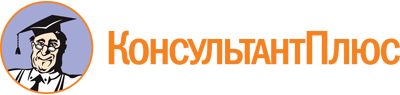 Распоряжение Правительства РС(Я) от 28.12.2022 N 1288-р
"Об утверждении перечня налоговых расходов Республики Саха (Якутия) на 2021 год"Документ предоставлен КонсультантПлюс

www.consultant.ru

Дата сохранения: 22.06.2023
 N п/пНаименования налоговых льгот, обуславливающих налоговые расходы Республики Саха (Якутия)Наименования налогов, по которым предусмотрены налоговые льготыНормы Закона Республики Саха (Якутия) "О налоговой политике Республики Саха (Якутия)" (далее - Закон), устанавливающие налоговые льготыЦелевая категория налогового расхода Республики Саха (Якутия)Наименования кураторов налоговых расходов Республики Саха (Якутия)Наименования государственных программ Республики Саха (Якутия), цели которых соответствуют налоговым расходам Республики Саха (Якутия), и реквизиты нормативных правовых актов Республики Саха (Якутия), утвердивших государственные программы Республики Саха (Якутия)Наименования и значения индикаторов государственных программ Республики Саха (Якутия), на достижение которых оказывают влияние налоговые расходы Республики Саха (Якутия)Цели или задачи Стратегии социально-экономического развития Республики Саха (Якутия), на достижение которых оказывают влияние налоговые расходы Республики Саха (Якутия), не относящиеся к государственным программам Республики Саха (Якутия)Дата вступления в силу нормы Закона, устанавливающей налоговую льготуДата прекращения действия налоговых льгот, установленная Законом Республики Саха (Якутия)123456789101Пониженная налоговая ставка (13,5%) для республиканских и местных (улусных (районных), городских) общественных организаций инвалидов, имеющих общероссийский статус, и организаций, уставный капитал которых полностью состоит из их вкладовНалог на прибыль организацийп. 2 ч. 2 ст. 1 Закона от 07.11.2013 1231-З N 17-V; ранее п. "а" ч. 1 ст. 1 Закона от 10.07.2003 48-З N 97-IIIСоциальнаяМинистерство труда и социального развития Республики Саха (Якутия)Постановление Правительства Республики Саха (Якутия) от 15.09.2021 N 347 "О государственной программе Республики Саха (Якутия) "Социальная поддержка граждан в Республике Саха (Якутия) на 2020 - 2024 годы"Доля инвалидов и ветеранов, привлеченных к деятельности социально ориентированных некоммерческих организаций инвалидов и ветеранов:2020 год - 22,75%;2021 год - 22,75%;2022 год - 22,75%;2023 год - 22,75%;2024 год - 22,75%-01.01.2004не установлена2Пониженная налоговая ставка (13,5%) для организаций, государственная регистрация которых осуществлена на территории Республики Саха (Якутия) и основным видом деятельности которых является добыча сырой нефтиНалог на прибыль организацийп. 7 ч. 2 ст. 1 Закона от 07.11.2013 1231-З N 17-V; ранее п. "в" ч. 1 ст. 1 Закона от 10.07.2003 48-З N 97-IIIСтимулирующаяМинистерство промышленности и геологии Республики Саха (Якутия)--Ц-3.9. Современный нефтегазовый комплекс с высокой добавленной стоимостью и надежной системой газоснабжения как ресурсный источник реализации задач повышения качества жизни населенияЗ-3.9.1. Развивать нефтяную и нефтеперерабатывающую промышленность Планируемые объемы добычи нефти к 2032 году составят 20 млн тонн в год01.01.201701.01.20223Пониженная налоговая ставка (до 31.12.2020: 0% - с 1 по 5 г. г.; 10% - с 6 по 10 г. г., с 01.01.2021: 10% - с 1 по 5 г. г.; 13,5% - с 6 по 10 г. г.) для организаций, признаваемых участниками региональных инвестиционных проектов, включенных в реестр участников региональных инвестиционных проектовНалог на прибыль организацийч. 3 ст. 1 Закона от 07.11.2013 1231-З N 17-VСтимулирующаяМинистерство экономики Республики Саха (Якутия)Постановление Правительства Республики Саха (Якутия) от 15.09.2021 N 339 "О государственной программе Республики Саха (Якутия) "Экономическое развитие Республики Саха (Якутия) на 2020 - 2024 годы"Объем привлеченных инвестиций:2020 год - 21 051,3 млн рублей;2021 год - 18 880,7 млн рублей;2022 год - 13 829 млн рублей;2023 год - 10 621 млн рублей;2024 год - 10 981 млн рублейМеры стимулирования участников региональных инвестиционных проектов и резидентов территорий опережающего социально-экономического развития, создаваемые условия для привлечения инвестиций на первом этапе реализации Стратегии положительно отразятся на динамике налоговых поступлений в консолидированный бюджет Республики Саха (Якутия) после 2022 - 2026 годов в зависимости от стадии реализации проектов.01.01.201401.01.20293Пониженная налоговая ставка (до 31.12.2020: 0% - с 1 по 5 г. г.; 10% - с 6 по 10 г. г., с 01.01.2021: 10% - с 1 по 5 г. г.; 13,5% - с 6 по 10 г. г.) для организаций, признаваемых участниками региональных инвестиционных проектов, включенных в реестр участников региональных инвестиционных проектовНалог на прибыль организацийч. 3 ст. 1 Закона от 07.11.2013 1231-З N 17-VСтимулирующаяМинистерство экономики Республики Саха (Якутия)Постановление Правительства Республики Саха (Якутия) от 15.09.2021 N 339 "О государственной программе Республики Саха (Якутия) "Экономическое развитие Республики Саха (Якутия) на 2020 - 2024 годы"<*> индикатор приведен в плане мероприятий по реализации государственной программы Республики Саха (Якутия) "Экономическое развитие Республики Саха (Якутия) на 2020 - 2024 годы", утвержденном приказом Министерства экономики Республики Саха (Якутия) от 20.02.2021 N 40-ОДМеры стимулирования участников региональных инвестиционных проектов и резидентов территорий опережающего социально-экономического развития, создаваемые условия для привлечения инвестиций на первом этапе реализации Стратегии положительно отразятся на динамике налоговых поступлений в консолидированный бюджет Республики Саха (Якутия) после 2022 - 2026 годов в зависимости от стадии реализации проектов.01.01.201401.01.20294Пониженная налоговая ставка (до 31.12.2020: 0% - с 1 по 5 г. г.; 10% - с 6 по 10 г. г., с 01.01.2021: 10% - с 1 по 5 г. г.; 13,5% - с 6 по 10 г. г.) для организаций, признаваемых участниками региональных инвестиционных проектов, для которых не требуется включение в реестр участников региональных инвестиционных проектовНалог на прибыль организацийч. 3.1 ст. 1 Закона от 07.11.2013 1231-З N 17-VСтимулирующаяМинистерство экономики Республики Саха (Якутия)Постановление Правительства Республики Саха (Якутия) от 15.09.2021 N 339 "О государственной программе Республики Саха (Якутия) "Экономическое развитие Республики Саха (Якутия) на 2020 - 2024 годы"Объем привлеченных инвестиций:2020 - 21 051,3 млн рублей;2021 - 18 880,7 млн рублей;2022 - 13 829 млн рублей;2023 - 10 621 млн рублей;2024 - 10 981 млн рублейМеры стимулирования участников региональных инвестиционных проектов и резидентов территорий опережающего социально-экономического развития, создаваемые условия для привлечения инвестиций на первом этапе реализации Стратегии положительно отразятся на динамике налоговых поступлений в консолидированный бюджет Республики Саха (Якутия) после 2022 - 2026 годов в зависимости от стадии реализации проектов.01.01.201701.01.20294Пониженная налоговая ставка (до 31.12.2020: 0% - с 1 по 5 г. г.; 10% - с 6 по 10 г. г., с 01.01.2021: 10% - с 1 по 5 г. г.; 13,5% - с 6 по 10 г. г.) для организаций, признаваемых участниками региональных инвестиционных проектов, для которых не требуется включение в реестр участников региональных инвестиционных проектовНалог на прибыль организацийч. 3.1 ст. 1 Закона от 07.11.2013 1231-З N 17-VСтимулирующаяМинистерство экономики Республики Саха (Якутия)Постановление Правительства Республики Саха (Якутия) от 15.09.2021 N 339 "О государственной программе Республики Саха (Якутия) "Экономическое развитие Республики Саха (Якутия) на 2020 - 2024 годы"<*> индикатор приведен в плане мероприятий по реализации государственной программы Республики Саха (Якутия) "Экономическое развитие Республики Саха (Якутия) на 2020 - 2024 годы", утвержденном приказом Министерства экономики Республики Саха (Якутия) от 20.02.2021 N 40-ОДМеры стимулирования участников региональных инвестиционных проектов и резидентов территорий опережающего социально-экономического развития, создаваемые условия для привлечения инвестиций на первом этапе реализации Стратегии положительно отразятся на динамике налоговых поступлений в консолидированный бюджет Республики Саха (Якутия) после 2022 - 2026 годов в зависимости от стадии реализации проектов.01.01.201701.01.20295Пониженная налоговая ставка (0% - с 1 по 5 г. г.; 10% - с 6 по 10 г. г.) для организаций, получивших статус резидента территории опережающего социально-экономического развития, - в отношении прибыли, получаемой от деятельности при исполнении соглашения об осуществлении деятельности на территории опережающего социально-экономического развитияНалог на прибыль организацийч. 4 ст. 1 Закона от 07.11.2013 1231-З N 17-VСтимулирующаяМинистерство экономики Республики Саха (Якутия)Постановление Правительства Республики Саха (Якутия) от 15.09.2021 N 339 "О государственной программе Республики Саха (Якутия) "Экономическое развитие Республики Саха (Якутия) на 2020 - 2024 годы"Объем осуществленных инвестиций резидентами ТОСЭР "Якутия" и ТОСЭР "Южная Якутия":2020 год - 21 051,3 млн рублей;2021 год - 18 800,7 млн рублей;2022 год - 14 400,0 млн рублей;2023 год - 14 100,0 млн рублей;2024 год -13 900,0 млн рублейРазвитие производственной, транспортной, энергетической, инфокоммуникационной инфраструктуры и инвестиционных площадок (ТОСЭР, индустриальные парки, технопарки, бизнес-инкубаторы и другое) посредством привлечения средств государственных программ Российской Федерации, налогового стимулирования, национальных и международных институтов развития01.01.2016дата снятия статуса резидента территории опережающего социально-экономического развития5Пониженная налоговая ставка (0% - с 1 по 5 г. г.; 10% - с 6 по 10 г. г.) для организаций, получивших статус резидента территории опережающего социально-экономического развития, - в отношении прибыли, получаемой от деятельности при исполнении соглашения об осуществлении деятельности на территории опережающего социально-экономического развитияНалог на прибыль организацийч. 4 ст. 1 Закона от 07.11.2013 1231-З N 17-VСтимулирующаяМинистерство экономики Республики Саха (Якутия)Постановление Правительства Республики Саха (Якутия) от 15.09.2021 N 339 "О государственной программе Республики Саха (Якутия) "Экономическое развитие Республики Саха (Якутия) на 2020 - 2024 годы"<*> индикаторы приведены в плане мероприятий по реализации государственной программы Республики Саха (Якутия) "Экономическое развитие Республики Саха (Якутия) на 2020 - 2024 годы", утвержденном приказом Министерства экономики Республики Саха (Якутия) от 20.02.2021 N 40-ОДРазвитие производственной, транспортной, энергетической, инфокоммуникационной инфраструктуры и инвестиционных площадок (ТОСЭР, индустриальные парки, технопарки, бизнес-инкубаторы и другое) посредством привлечения средств государственных программ Российской Федерации, налогового стимулирования, национальных и международных институтов развития01.01.2016дата снятия статуса резидента территории опережающего социально-экономического развития6Пониженная налоговая ставка (0% - с 1 по 5 г.г.; 10% - с 6 по 10 г.г.) для организаций, получивших статус резидента Арктической зоны Российской Федерации, в отношении прибыли, получаемой от деятельности, осуществляемой при исполнении соглашения об осуществлении инвестиционной деятельности в Арктической зоне Российской ФедерацииНалог на прибыль организацийч. 5 ст. 1 Закона от 07.11.2013 1231-З N 17-VСтимулирующаяМинистерство по развитию Арктики и делам народов Севера Республики Саха (Якутия)Постановление Правительства Республики Саха (Якутия) от 15.09.2021 N 359 "О государственной программе Республики Саха (Якутия) "Развитие Арктической зоны Республики Саха (Якутия) и коренных малочисленных народов Севера Республики Саха (Якутия) на 2020 - 2024 годы"Уровень зарегистрированной безработицы в Арктической зоне Республики Саха (Якутия), численность официально зарегистрированных безработных к численности рабочей силы: 2020 - 9,1; 2021 - 7,0; 2022 - 5,0; 2023 - 3,8; 2024 - 2,1-01.01.2021дата снятия статуса резидента Арктической зоны Российской Федерации7Пониженная налоговая ставка (0%) для организаций, которым присвоен статус регионального оператора по обращению с твердыми коммунальными отходами в соответствии с Федеральным законом от 24 июня 1998 г. N 89-ФЗ "Об отходах производства и потребления"Налог на прибыль организацийч. 6 ст. 1 Закона от 07.11.2013 1231-З N 17-VТехническаяМинистерство жилищно-коммунального хозяйства и энергетики Республики Саха (Якутия)Постановление Правительства Республики Саха (Якутия) от 15.09.2021 N 345 "О государственной программе Республики Саха (Якутия) "Обеспечение качественным жильем и повышение качества жилищно-коммунальных услуг на 2020 - 2024 годы"Количество вывезенных твердых коммунальных отходов, тыс. тонн:2020 год - 302;2021 год - 306;2022 год - 310;2023 год - 315;2024 год - 319-01.01.202101.01.20268Пониженная налоговая ставка (0% - с 1 по 5 г.г.; 1,1% - с 6 по 10 г.г.) для организаций, получивших статус резидента территории опережающего социально-экономического развития - в отношении имущества расположенного на территории опережающего социально-экономического развитияНалог на имущество организацийч. 2.3 ст. 3 Закона от 07.11.2013 1231-З N 17-VСтимулирующаяМинистерство экономики Республики Саха (Якутия)Постановление Правительства Республики Саха (Якутия) от 15.09.2021 N 339 "О государственной программе Республики Саха (Якутия) "Экономическое развитие Республики Саха (Якутия) на 2020 - 2024 годы"Количество созданных объектов инфраструктуры ТОСЭР:2020 год - 0 ед.;2021 год - 1 ед.;2022 год - 0 ед.;Развитие производственной, транспортной, энергетической, инфокоммуникационной инфраструктуры и инвестиционных площадок (ТОСЭР, индустриальные парки, технопарки, бизнес-инкубаторы и другое) посредством привлечения средств государственных программ Российской Федерации, налогового стимулирования, национальных и международных институтов развития01.01.2016дата снятия статуса резидента территории опережающего социально-экономического развития8Пониженная налоговая ставка (0% - с 1 по 5 г.г.; 1,1% - с 6 по 10 г.г.) для организаций, получивших статус резидента территории опережающего социально-экономического развития - в отношении имущества расположенного на территории опережающего социально-экономического развитияНалог на имущество организацийч. 2.3 ст. 3 Закона от 07.11.2013 1231-З N 17-VСтимулирующаяМинистерство экономики Республики Саха (Якутия)Постановление Правительства Республики Саха (Якутия) от 15.09.2021 N 339 "О государственной программе Республики Саха (Якутия) "Экономическое развитие Республики Саха (Якутия) на 2020 - 2024 годы"<*> индикатор приведен в плане мероприятий по реализации государственной программы Республики Саха (Якутия) "Экономическое развитие Республики Саха (Якутия) на 2020 - 2024 годы", утвержденном приказом Министерства экономики Республики Саха (Якутия) от 20.02.2021 N 40-ОДРазвитие производственной, транспортной, энергетической, инфокоммуникационной инфраструктуры и инвестиционных площадок (ТОСЭР, индустриальные парки, технопарки, бизнес-инкубаторы и другое) посредством привлечения средств государственных программ Российской Федерации, налогового стимулирования, национальных и международных институтов развития01.01.2016дата снятия статуса резидента территории опережающего социально-экономического развития9Пониженная налоговая ставка (0,5%) в отношении имущества системообразующих предприятий Республики Саха (Якутия), включенных по решению Правительства Республики Саха (Якутия) в перечень системообразующих предприятий, подлежащих мониторингу финансово-хозяйственной деятельности, основным видом деятельности которых является производство безалкогольных напитков, кроме минеральных водНалог на имущество организацийч. 2.4 ст. 3 Закона от 07.11.2013 1231-З N 17-VСтимулирующаяМинистерство сельского хозяйства Республики Саха (Якутия)Постановление Правительства Республики Саха (Якутия) от 15.09.2021 N 341 "О государственной программе Республики Саха (Якутия) "Развитие сельского хозяйства и регулирование рынков сельскохозяйственной продукции, сырья и продовольствия на 2020 - 2024 годы"Индекс производства пищевых продуктов (в сопоставимых ценах) к предыдущему году:2020 год - 101,0%;2021 год - 101,0%;2022 год - 101,0%;2023 год - 101,0%;2024 год - 101,0%-01.01.201601.01.202610Пониженная налоговая ставка (0% - 2017-2019 гг.; 0,8% - 2020 г.; 0,9% - 2021 г.) для организаций, государственная регистрация которых осуществлена на территории Республики Саха (Якутия) и основным видом деятельности которых является добыча сырой нефтиНалог на имущество организацийч. 2.6 ст. 3 Закона от 07.11.2013 1231-З N 17-VСтимулирующаяМинистерство промышленности и геологии Республики Саха (Якутия)--Ц-3.9. Современный нефтегазовый комплекс с высокой добавленной стоимостью и надежной системой газоснабжения как ресурсный источник реализации задач повышения качества жизни населения З-3.9.1. Развивать нефтяную и нефтеперерабатывающую промышленностьПланируемые объемы добычи нефти к 2032 году составят 20 млн тонн в год01.01.201701.01.202211Пониженная налоговая ставка (0%) для управляющих компаний, определенных Правительством Российской Федерации в целях осуществления функций по управлению территориями опережающего социально-экономического развития в субъектах Российской Федерации, входящих в состав Дальневосточного федерального округа, и их дочерних хозяйственных обществНалог на имущество организацийч. 2.7 ст. 3 Закона от 07.11.2013 1231-З N 17-VТехническаяМинистерство экономики Республики Саха (Якутия)Постановление Правительства Республики Саха (Якутия) от 15.09.2021 N 339 "О государственной программе Республики Саха (Якутия) "Экономическое развитие Республики Саха (Якутия) на 2020 - 2024 годы"Количество созданных объектов инфраструктуры ТОСЭР:2020 год - 0 ед.;2021 год - 1 ед.;2022 год - 0 ед.;Развитие производственной, транспортной, энергетической, инфокоммуникационной инфраструктуры и инвестиционных площадок (ТОСЭР, индустриальные парки, технопарки, бизнес-инкубаторы и другое) посредством привлечения средств государственных программ Российской Федерации, налогового стимулирования, национальных и международных институтов развития01.01.202001.01.202511Пониженная налоговая ставка (0%) для управляющих компаний, определенных Правительством Российской Федерации в целях осуществления функций по управлению территориями опережающего социально-экономического развития в субъектах Российской Федерации, входящих в состав Дальневосточного федерального округа, и их дочерних хозяйственных обществНалог на имущество организацийч. 2.7 ст. 3 Закона от 07.11.2013 1231-З N 17-VТехническаяМинистерство экономики Республики Саха (Якутия)Постановление Правительства Республики Саха (Якутия) от 15.09.2021 N 339 "О государственной программе Республики Саха (Якутия) "Экономическое развитие Республики Саха (Якутия) на 2020 - 2024 годы"<*> индикатор приведен в плане мероприятий по реализации государственной программы Республики Саха (Якутия) "Экономическое развитие Республики Саха (Якутия) на 2020 - 2024 годы", утвержденном приказом Министерства экономики Республики Саха (Якутия) от 20.02.2021 N 40-ОДРазвитие производственной, транспортной, энергетической, инфокоммуникационной инфраструктуры и инвестиционных площадок (ТОСЭР, индустриальные парки, технопарки, бизнес-инкубаторы и другое) посредством привлечения средств государственных программ Российской Федерации, налогового стимулирования, национальных и международных институтов развития01.01.202001.01.202512Пониженная налоговая ставка (0%) для организаций, задействованных в развитии газозаправочной инфраструктуры Республики Саха (Якутия), в отношении вновь вводимых объектов газозаправочной инфраструктурыНалог на имущество организацийч. 2.8 ст. 3 Закона от 07.11.2013 1231-З N 17-VСтимулирующаяМинистерство промышленности и геологии Республики Саха (Якутия)Постановление Правительства Республики Саха (Якутия) от 15.09.2021 N 350 "О государственной программе Республики Саха (Якутия) "Развитие промышленности и воспроизводство минерально-сырьевой базы в Республике Саха (Якутия) на 2020 - 2024 годы"Подпрограмма N 4 "Расширение использования природного газа в качестве моторного топлива для транспорта и техники специального назначения":- количество построенных и вновь введенных объектов газозаправочной инфраструктуры:2021 год - 1 ед.;2022 год - 4 ед.;2023 год - 5 ед.;2024 год - 5 ед.;- количество реконструированных объектов заправочной инфраструктуры:2021 год - 1 ед.;2022 год - 1 ед.;2023 год - 1 ед.;2024 год - 0 ед.-01.01.202101.01.202613Пониженная налоговая ставка (0,14%) для организаций, основным видом деятельности которых согласно записи в Едином государственном реестре юридических лиц является транспортирование по трубопроводам газа (код ОКВЭД2 49.50.21), не являющихся участниками консолидированной группы налогоплательщиков, в отношении имущества, относящегося к магистральным газопроводам, а также сооружениям, являющимся их неотъемлемой технологической частью.Налог на имущество организацийч. 2.9 ст. 3 Закона от 07.11.2013 1231-З N 17-VСтимулирующаяМинистерство промышленности и геологии Республики Саха (Якутия)Постановление Правительства Республики Саха (Якутия) от 15.09.2021 N 350 "О государственной программе Республики Саха (Якутия) "Развитие промышленности и воспроизводство минерально-сырьевой базы в Республике Саха (Якутия) на 2020 - 2024 годы"Подпрограмма N 3 "Газификация населенных пунктов и обеспечение надежности газового хозяйства":- объем потребления природного газа:2020 год - 1 653 млн куб. м;2021 год - 1 802 млн куб. м;2022 год - 1 923 млн куб. м;2023 год - 1 878 млн куб. м;2024 год - 1 882 млн куб. м;- протяженность газовых сетей:2020 год - 28,9 км;2021 год - 35,5 км;2022 год - 61,5 км;2023 год - 82,6 км;2024 год - 73,2 км-01.01.202101.01.202214Пониженная налоговая ставка (0%) для организаций, получивших статус резидента Арктической зоны Российской ФедерацииНалог на имущество организацийч. 2.10 ст. 3 Закона от 07.11.2013 1231-З N 17-VСтимулирующаяМинистерство по развитию Арктики и делам народов Севера Республики Саха (Якутия)Постановление Правительства Республики Саха (Якутия) от 15.09.2021 N 359 "О государственной программе Республики Саха (Якутия) "Развитие Арктической зоны Республики Саха (Якутия) и коренных малочисленных народов Севера Республики Саха (Якутия) на 2020 - 2024 годы"Уровень зарегистрированной безработицы в Арктической зоне Республики Саха (Якутия), численность официально зарегистрированных безработных к численности рабочей силы: 2020 - 9,1; 2021 - 7,0; 2022 - 5,0; 2023 - 3,8; 2024 - 2,1-01.01.202101.01.202615Освобождение от налогообложения имущества аэропортов, включающих в себя аэродромы федерального значения и (или) аэродромы совместного базирования Российской ФедерацииНалог на имущество организацийп. 1 ч. 5 ст. 3 Закона от 07.11.2013 1231-З N 17-V; ранее п. "г" ч. 5 ст. 3 Закона от 10.07.2003 48-З N 97-IIIСтимулирующаяМинистерство транспорта и дорожного хозяйства Республики Саха (Якутия)Постановление Правительства Республики Саха (Якутия) от 15.09.2021 N 343 "О государственной программе "Развитие транспортного комплекса Республики Саха (Якутия) на 2020 - 2024 годы"Подпрограмма N 3 "Воздушный транспорт":количество взлетно-посадочных полос, введенных в эксплуатацию после реконструкции:2021 год - 2 ед.;2022 год - 1 ед.;2023 год - 4 ед.Ц-2.1. Транспортная система, обеспечивающая конкурентоспособное развитие производства и коммуникативную мобильность населения.2. З-2.1.2.1. Формирование единого воздушного сообщения01.01.200401.01.202316Освобождение от налогообложения имущества организаций воздушного и водного транспорта, выведенное на консервацию, холодный (зимний) отстойНалог на имущество организацийп. 2 ч 5 ст. 3 Закона от 07.11.2013 1231-З N 17-V;ранее п. "д" ч. 5 ст. 3 Закона от 10.07.2003 48-З N 97-IIIСтимулирующаяМинистерство транспорта и дорожного хозяйства Республики Саха (Якутия)Постановление Правительства Республики Саха (Якутия) от 15.09.2021 N 343 "О государственной программе "Развитие транспортного комплекса Республики Саха (Якутия) на 2020 - 2024 годы"1. Объем перевезенных грузов:2020 год - 33 170,1 тыс. тонн;2021 год - 32 604,3 тыс. тонн;2022 год - 36 639,2 тыс. тонн;2023 год - 39 885,7 тыс. тонн;2024 год - 40 830,8 тыс. тонн.2. Грузооборот:2020 год - 6 436 661,1 тыс. тонн-км;2021 год - 5 906 991,8 тыс. тонн-км;2022 год - 6 658 576,3 тыс. тонн-км;2023 год - 7 063 421,8 тыс. тонн-км;2024 год - 7 206 196,2 тыс. тонн-кмЦ-2.1. Транспортная система, обеспечивающая конкурентоспособное развитие производства и коммуникативную мобильность населения.2. З-2.1.2.3. Внедрить новые современные транспортные средства01.01.200401.01.202317Освобождение от налогообложения автомобильных дорог общего пользования республиканского и местного значенияНалог на имущество организацийп. 4 ч. 5 ст. 3 Закона от 07.11.2013 1231-З N 17-V; ранее п. "з" ч. 5 ст. 3 Закона от 10.07.2003 48-З N 97-IIIТехническаяМинистерство транспорта и дорожного хозяйства Республики Саха (Якутия)Постановление Правительства Республики Саха (Якутия) от 15.09.2021 N 343 "О государственной программе "Развитие транспортного комплекса Республики Саха (Якутия) на 2020 - 2024 годы"Подпрограмма N 5 "Дорожное хозяйство":1. Доля автомобильных дорог регионального значения, соответствующих нормативным требованиям:2020 год - 34,49%;2021 год - 36,16%;2022 год - 37,88%;2023 год - 39,83%;2024 год - 41,69%Ц-2.1. Транспортная система, обеспечивающая конкурентоспособное развитие производства и коммуникативную мобильность населения.З-2.1.1.1. Сформировать транспортную сеть, круглогодично доступную для населения и хозяйствующих субъектов01.01.200401.01.202618Освобождение от налогообложения объектов инженерной инфраструктуры жилищно-коммунального комплекса организаций, основным видом деятельности которых является производство пара и горячей воды (тепловой энергии) котельными, забор, очистка и распределение водНалог на имущество организацийп. 5 ч. 5 ст. 3 Закона от 07.11.2013 1231-З N 17-V; ранее п. "л" ч. 5 ст. 3 Закона от 10.07.2003 48-З N 97-IIIСтимулирующаяМинистерство жилищно-коммунального хозяйства и энергетики Республики Саха (Якутия)Постановление Правительства Республики Саха (Якутия) от 15.09.2021 N 345 "О государственной программе Республики Саха (Якутия) "Обеспечение качественным жильем и повышение качества жилищно-коммунальных услуг на 2020 - 2024 годы"Уровень износа объектов коммунальной инфраструктуры:2020 год - 50%;2021 год - 49,9%;2022 год - 49,7%;2023 год - 49,5%;2024 год - 49,3%-01.01.200601.01.202619Освобождение от налогообложения газораспределительных сетейНалог на имущество организацийп. 6 ч. 5 ст. 3 Закона от 07.11.2013 1231-З N 17-V; ранее п. "о" ч. 5 ст. 3 Закона от 10.07.2003 48-З N 97-IIIСтимулирующаяМинистерство промышленности и геологии Республики Саха (Якутия)Постановление Правительства Республики Саха (Якутия) от 15.09.2021 N 350 "О государственной программе Республики Саха (Якутия) "Развитие промышленности и воспроизводство минерально-сырьевой базы в Республике Саха (Якутия) на 2020 - 2024 годы"Подпрограмма N 3 "Газификация населенных пунктов и обеспечение надежности газового хозяйства":- объем потребления природного газа:2020 год - 1 575 млн куб. м;2021 год - 1 605 млн куб. м;2022 год - 1 615 млн куб. м;2023 год - 1 628 млн куб. м;2024 год - 1 632 млн куб. м- протяженность построенных газовых сетей:2020 год - 30,8 км;2021 год - 35,5 км;2022 год - 61,5 км;2023 год - 82,6 км;2024 год - 73,2 км-01.01.200701.01.202820Освобождение от налогообложения имущества организаций воздушного транспорта, осуществляющих 50 и более процентов объема внутриулусных (внутрирайонных) социально значимых пассажирских авиационных перевозокНалог на имущество организацийп. 9 ч. 5 ст. 3 Закона от 07.11.2013 1231-З N 17-V; ранее п. "у" ч. 5 ст. 3 Закона от 10.07.2003 48-З N 97-IIIСтимулирующаяМинистерство транспорта и дорожного хозяйства Республики Саха (Якутия)Постановление Правительства Республики Саха (Якутия) от 15.09.2021 N 343 "О государственной программе "Развитие транспортного комплекса Республики Саха (Якутия) на 2020 - 2024 годы"Подпрограмма N 3 "Воздушный транспорт":- пассажирооборот:2020 год - 2 791 592 тыс. пасс.-км;2021 год - 3 855 192,8 тыс. пасс.-км;2022 год - 4 233 983,1 тыс. пасс.-км;2023 год - 3 716 618,6 тыс. пасс.-км;2024 год - 3 815 210,7 тыс. пасс.-кмЦ-2.1. Транспортная система, обеспечивающая конкурентоспособное развитие производства и коммуникативную мобильность населения.З-2.1.2.2. Обеспечить ценовую доступность пассажирских перевозок по социально значимым маршрутам01.01.201101.01.202821Освобождение от уплаты налога организаций, основным видом деятельности которых является деятельность железнодорожного транспорта: грузовые перевозки, - в отношении объектов подъездных железнодорожных путей необщего пользования, а также сооружений, являющихся неотъемлемой технологической частью этих объектовНалог на имущество организацийп. 14 ч. 5 ст. 3 Закона от 07.11.2013 1231-З N 17-VСтимулирующаяМинистерство промышленности и геологии Республики Саха (Якутия)-Увеличение добычи угля до 39 млн тонн-01.01.201701.01.202522Освобождение от налогообложения мостовых переходов, расположенных на технологических автомобильных дорогах и находящихся на балансе государственных казенных учрежденийНалог на имущество организацийп. 15 ч. 5 ст. 3 Закона от 07.11.2013 1231-З N 17-VТехническаяМинистерство транспорта и дорожного хозяйства Республики Саха (Якутия)Постановление Правительства Республики Саха (Якутия) от 15.09.2021 N 343 "О государственной программе "Развитие транспортного комплекса Республики Саха (Якутия) на 2020 - 2024 годы"Подпрограмма N 5 "Дорожное хозяйство":1. Доля автомобильных дорог регионального значения, соответствующих нормативным требованиям:2020 год - 34,49%;2021 год - 36,16%;2022 год - 37,88%;2023 год - 39,83%;2024 год - 41,69%Ц-2.1. Транспортная система, обеспечивающая конкурентоспособное развитие производства и коммуникативную мобильность населения.З-2.1.1.1. Сформировать транспортную сеть, круглогодично доступную для населения и хозяйствующих субъектов01.01.201801.01.202423Освобождение от уплаты налога организаций, основным видом деятельности которых является аренда и управление собственным или арендованным недвижимым имуществом, - в отношении жилых помещений, предоставляемых в аренду, при условии, что общая площадь указанных помещений составляет не менее 1000 квадратных метровНалог на имущество организацийп. 16 ч. 5 ст. 3 Закона от 07.11.2013 1231-З N 17-VСоциальнаяМинистерство строительства Республики Саха (Якутия)--Ц-2.3. Доступное благоустроенное жилье с безопаснойи комфортной средой проживания населенияЗ-2.3.2. Обеспечить граждан доступным и комфортным жильемУровень доступности жилья - 67,5 процентов01.01.201801.01.202824Освобождение от уплаты налога сельхозтоваропроизводителей, осуществляющих определенные Законом виды деятельностиНалог на имущество организацийч. 1 ст. 5 Закона от 07.11.2013 1231-З N 17-VСтимулирующаяМинистерство сельского хозяйства Республики Саха (Якутия)Постановление Правительства Республики Саха (Якутия) от 15.09.2021 N 341 "О государственной программе Республики Саха (Якутия) "Развитие сельского хозяйства и регулирование рынков сельскохозяйственной продукции, сырья и продовольствия на 2020 - 2024 годы"Индекс производства продукции сельского хозяйства в хозяйствах всех категорий (в сопоставимых ценах) к предыдущему году:2020 год - 101,0%;2021 год - 100,9%;2022 год - 101,1%;2023 год - 100,4%;2024 год - 100,5%-01.01.200401.01.202425Освобождение от уплаты налога Героев Советского Союза, Героев Российской Федерации, лиц, являющихся полными кавалерами ордена СлавыТранспортный налогп. 1 ч. 8 ст. 2 Закона от 07.11.2013 1231-З N 17-V; ранее п. "а" ч. 6 ст. 2 Закона от 10.07.2003 48-З N 97-IIIСоциальнаяМинистерство труда и социального развития Республики Саха (Якутия)--Разработка и реализация программы системной поддержки и повышения качества жизни граждан старшего поколения01.01.2004не установлена26Освобождение от уплаты налога инвалидов и законных представителей детей-инвалидовТранспортный налогп. 2 ч. 8 ст. 2 Закона от 07.11.2013 1231-З N 17-V; ранее п. "а" ч. 6 ст. 2 Закона от 10.07.2003 48-З N 97-IIIСоциальнаяМинистерство труда и социального развития Республики Саха (Якутия)--Разработка и реализация программы системной поддержки и повышения качества жизни инвалидов и детей-инвалидов01.01.2004не установлена27Освобождение от уплаты налога физических лиц - владельцев легкового автомобиля отечественного производства (СССР) с мощностью двигателя до 150 л.с. вкл. и с годом выпуска до 1990 года включительно или мотоцикла или мотороллера отечественного производства (СССР) с годом выпуска до 1990 года вкл. (с 2013 года)Транспортный налогп. 3 ч. 8 ст. 2 Закона от 07.11.2013 1231-З N 17-VСоциальнаяМинистерство финансов Республики Саха (Якутия)---01.01.201401.01.202328Освобождение от уплаты налога общественных организаций инвалидов, использующих транспортные средства для осуществления своей уставной деятельностиТранспортный налогп. 4 ч. 8 ст. 2 Закона от 07.11.2013 1231-З N 17-V; ранее п. "б" ч. 6 ст. 2 Закона от 10.07.2003 48-З N 97-IIIСоциальнаяМинистерство труда и социального развития Республики Саха (Якутия)Постановление Правительства Республики Саха (Якутия) от 15.09.2021 N 347 "О государственной программе Республики Саха (Якутия) "Социальная поддержка граждан в Республике Саха (Якутия) на 2020 - 2024 годы"Доля инвалидов, положительно оценивающих отношение населения к проблемам инвалидов:2020 год - 61,9%;2021 год - 62,5%;2022 год - 63,1%;2023 год - 63,7%;2024 год - 64,3%-01.01.2004не установлена29Освобождение от уплаты налога социально ориентированные некоммерческие организации, созданные в форме общественных или религиозных организаций (объединений), общин коренных малочисленных народов Российской Федерации, казачьих обществ, некоммерческих партнерств, социальных, благотворительных и иных фондов, ассоциаций и союзов, которые на 70 и более процентов финансируются за счет средств государственного бюджета Республики Саха (Якутия) и (или) местных бюджетовТранспортный налогп. 5 ч. 8 ст. 2 Закона от 07.11.2013 1231-З N 17-V; ранее п. "в" ч. 6 ст. 2 Закона от 10.07.2003 48-З N 97-IIIСоциальнаяМинистерство по делам молодежи и социальным коммуникациям Республики Саха (Якутия)Постановление Правительства Республики Саха (Якутия) от 15.09.2021 N 362 "О государственной программе Республики Саха (Якутия) "Реализация молодежной политики, патриотического воспитания граждан и развитие гражданского общества в Республике Саха (Якутия) на 2020 - 2024 годы и плановый период до 2025 года"Количество зарегистрированных социально ориентированных некоммерческих организаций в Республике Саха (Якутия):2020 год - 1 460 ед.;2021 год - 1 648 ед.;2022 год - 1 480 ед.;2023 год - 1 490 ед.;2024 год - 1 500 ед.-01.01.2004не установлена30Освобождение от уплаты налога физических лиц, зарегистрированных по месту жительства на территориях муниципальных образований Республики Саха (Якутия), относящихся к Арктической зоне Российской ФедерацииТранспортный налогп. 10 ч. 8 ст. 2 Закона от 07.11.2013 1231-З N 17-VСоциальнаяМинистерство по развитию Арктики и делам народов Севера Республики Саха (Якутия)--Ц-1.2 Якутия - регион с благоприятной социальной средой3-1.2.1. Создать благоприятные условия для жизни населения и сокращения миграционного оттока01.01.2018не установлена31Освобождение от налогообложения одного из родителей (усыновителей) в многодетной семье в отношении одного зарегистрированного на него транспортного средства (легкового автомобиля или мотоцикла, или мотороллера, или автобуса, или грузового автомобиля) по выбору налогоплательщикаТранспортный налогп. 11 ч. 8 ст. 2 Закона от 07.11.2013 1231-З N 17-VСтимулирующаяМинистерство труда и социального развития Республики Саха (Якутия)Постановление Правительства Республики Саха (Якутия) от 15.09.2021 N 347 "О государственной программе Республики Саха (Якутия) "Социальная поддержка граждан в Республике Саха (Якутия) на 2020 - 2024 годы"Доля детей из семей со среднедушевым доходом, размер которого не превышает величины прожиточного минимума в среднем на душу населения в Республике Саха (Якутия):2020 год - 42,5%;2021 год - 42,5%;2022 год - 42,5%;2023 год - 42,5%;2024 год - 42,5%Доля населения с денежными доходами ниже величины прожиточного минимума01.01.2020за налоговые периоды 2020 - 2024 годов32Для физических лиц и индивидуальных предпринимателей снижение на 50% суммы налога, исчисленного в отношении транспортных средств, использующих сжиженный углеводородный газ, компримированный природный газ, сжиженный природный газ в качестве моторного топливаТранспортный налогп. 12 ч. 8 ст. 2 Закона от 07.11.2013 1231-З N 17-VСтимулирующаяМинистерство промышленности и геологии Республики Саха (Якутия)Постановление Правительства Республики Саха (Якутия) от 15.09.2021 N 350 "О государственной программе Республики Саха (Якутия) "Развитие промышленности и воспроизводство минерально-сырьевой базы в Республике Саха (Якутия) на 2020 - 2024 годы"Подпрограмма N 4 "Расширение использования природного газа в качестве моторного топлива для транспорта и техники специального назначения":- количество переведенных транспортных средств на газомоторное топливо:2021 год - 200 ед.;2022 год - 280 ед.;2023 год - 280 ед.;2024 год - 280 ед.-01.01.2020за налоговые периоды 2020 - 2024 годов33Для организаций снижение на 50% от суммы налога, исчисленного в отношении транспортных средств, использующих сжиженный углеводородный газ, компримированный природный газ, сжиженный природный газ в качестве моторного топливаТранспортный налогп. 13 ч. 8 ст. 2 Закона от 07.11.2013 1231-З N 17-VСтимулирующаяМинистерство промышленности и геологии Республики Саха (Якутия)Постановление Правительства Республики Саха (Якутия) от 15.09.2021 N 350 "О государственной программе Республики Саха (Якутия) "Развитие промышленности и воспроизводство минерально-сырьевой базы в Республике Саха (Якутия) на 2020 - 2024 годы"Подпрограмма N 4 "Расширение использования природного газа в качестве моторного топлива для транспорта и техники специального назначения":- количество построенных и вновь введенных объектов газозаправочной инфраструктуры:2021 год - 1 ед.;2022 год - 4 ед.;2023 год - 5 ед.;2024 год - 5 ед.;- количество реконструированных объектов заправочной инфраструктуры:2021 год - 1 ед.;2022 год - 1 ед.;2023 год - 1 ед.;2024 год - 0 ед.-01.01.202101.01.202634Освобождение от уплаты транспортного налога ветеранов боевых действий, зарегистрированных по месту жительства на территории Республики Саха (Якутия), в отношении одного зарегистрированного на них транспортного средства (легкового автомобиля или мотоцикла, или мотороллера, или автобуса, или грузового автомобиля) по выбору налогоплательщика, начиная с налогового периода 2021 годаТранспортный налогп. 14 ч. 8 ст. 2 Закона от 07.11.2013 1231-З N 17-VСтимулирующаяМинистерство труда и социального развития Республики Саха (Якутия)--Разработка и реализация программы системной поддержки и повышения качества жизни ветеранов боевых действий01.01.2021не установлена35Освобождение от уплаты транспортного налога физических лиц, зарегистрированных по месту жительства в местах традиционного проживания и традиционной хозяйственной деятельности коренных малочисленных народов Российской Федерации в Республике Саха (Якутия), перечень которых утвержден распоряжением Правительства Российской Федерации от 08.05.2009 N 631-р "Об утверждении перечня мест традиционного проживания и традиционной хозяйственной деятельности коренных малочисленных народов Российской Федерации и перечня видов традиционной хозяйственной деятельности коренных малочисленных народов Российской Федерации"Транспортный налогп. 15 ч. 8 ст. 2 Закона от 07.11.2013 1231-З N 17-VСоциальнаяМинистерство по развитию Арктики и делам народов Севера Республики Саха (Якутия)--Ц-1.2 Якутия - регион с благоприятной социальной средой3-1.2.1. Создать благоприятные условия для жизни населения и сокращения миграционного оттока01.01.2021не установлена36Освобождение от уплаты налога организаций и индивидуальных предпринимателей, основным видом деятельности которых согласно записи в Едином государственном реестре юридических лиц являются регулярные перевозки пассажиров прочим сухопутным транспортом в городском и пригородном сообщении (код ОКВЭД2 49.31.2), осуществляющих регулярные перевозки по регулируемым тарифам, - в отношении автобусовТранспортный налогп. 17 ч. 8 ст. 2 Закона от 07.11.2013 1231-З N 17-VТехническаяМинистерство транспорта и дорожного хозяйства Республики Саха (Якутия)Постановление Правительства Республики Саха (Якутия) от 15.09.2021 N 343 "О государственной программе "Развитие транспортного комплекса Республики Саха (Якутия) на 2020 - 2024 годы"Подпрограмма N 6 "Автомобильный транспорт" 1. Пассажирооборот:2020 год - 321 809,7 тыс. пасс.-км;2021 год - 441 624,2 тыс. пасс.-км;2022 год - 493 378,1 тыс. пасс.-км;2023 год - 519 552,3 тыс. пасс.-км;2024 год - 521 161,0 тыс. пасс.-км;2. Количество перевезенных пассажиров:2020 год - 60 065,8 тыс. пасс.;2021 год - 90 561,5 тыс. пасс.;2022 год - 97 582,9 тыс. пасс.;2023 год - 101 062,7 тыс. пасс.;2024 год - 104 697,9 тыс. пасс.Ц-2.1. Транспортная система, обеспечивающая конкурентоспособное развитие производства и коммуникативную мобильность населения.З-2.1.2.3. Внедрение новых современных транспортных средств01.01.200401.01.202637Освобождение от уплаты налога сельхозтоваропроизводителей, осуществляющих определенные Законом виды деятельностиТранспортный налогч. 1 ст. 5 Закона от 07.11.2013 1231-З N 17-V; ранее п. "а" ч. 1 ст. 8 Закона от 10.07.2003 48-З N 97-IIIСтимулирующаяМинистерство сельского хозяйства Республики Саха (Якутия)Постановление Правительства Республики Саха (Якутия) от 15.09.2021 N 341 "О государственной программе Республики Саха (Якутия) "Развитие сельского хозяйства и регулирование рынков сельскохозяйственной продукции, сырья и продовольствия на 2020 - 2024 годы"Индекс производства продукции сельского хозяйства в хозяйствах всех категорий (в сопоставимых ценах) к предыдущему году:2020 год - 101%;2021 год - 100,9%;2022 год - 101,1%;2023 год - 100,4%;2024 год - 100,5%-01.01.200401.01.202438Пониженная налоговая ставка (10%) для организаций и индивидуальных предпринимателей, выбравших в качестве объекта налогообложения доходы, уменьшенные на величину расходовУпрощенная система налогообложенияч. 2 ст. 6 Закона от 07.11.2013 1231-З N 17-VСтимулирующаяМинистерство предпринимательства торговли и туризма Республики Саха (Якутия)Постановление Правительства Республики Саха (Якутия) от 15.09.2021 N 357 "О государственной программе Республики Саха (Якутия) "Развитие предпринимательства и туризма в Республике Саха (Якутия) на 2020 - 2024 годы"1. Прирост количества субъектов малого и среднего предпринимательства, осуществляющих деятельность на территории Республики Саха (Якутия):2020 год - 101,4%;2021 год - 103,6%;2022 год - 109,4%;2023 год - 108,7%;2024 год - 107,2%2. Число субъектов малого и среднего предпринимательства:2020 год - 46 790 ед.;2021 год - 48 466 ед.;2022 год - 53 037 ед.;2023 год - 57 633 ед.;2024 год - 61 810 ед.-01.01.200901.01.202839Пониженная налоговая ставка (5%) для организаций и индивидуальных предпринимателей, выбравших в качестве объекта налогообложения доходы, уменьшенные на величину расходов, осуществляющих следующие виды деятельности: сельское хозяйство, охота, лесное хозяйство, рыболовство, рыбоводство, обрабатывающие производстваУпрощенная система налогообложенияч. 3 ст. 6 Закона от 07.11.2013 1231-З N 17-VСтимулирующаяМинистерство предпринимательства торговли и туризма Республики Саха (Якутия)Постановление Правительства Республики Саха (Якутия) от 15.09.2021 N 357 "О государственной программе Республики Саха (Якутия) "Развитие предпринимательства и туризма в Республике Саха (Якутия) на 2020 - 2024 годы"1. Прирост количества субъектов малого и среднего предпринимательства, осуществляющих деятельность на территории Республики Саха (Якутия):2020 год - 101,4%;2021 год - 103,6%;2022 год - 109,4%;2023 год - 108,7%;2024 год - 107,2%2. Число субъектов малого и среднего предпринимательства:2020 год - 46 790 ед.;2021 год - 48 466 ед.;2022 год - 53 037 ед.;2023 год - 57 633 ед.;2024 год - 61 810 ед.-01.01.201201.01.202840Пониженная налоговая ставка (4%) для организаций и индивидуальных предпринимателей, выбравших в качестве объекта налогообложения доходы, осуществляющих деятельность на территориях 2 - 4 муниципальных образований, определенных ЗакономУпрощенная система налогообложенияп. 2 ч. 4.1 ст. 6 Закона от 07.11.2013 1231-З N 17-VСтимулирующаяМинистерство предпринимательства торговли и туризма Республики Саха (Якутия)Постановление Правительства Республики Саха (Якутия) от 15.09.2021 N 357 "О государственной программе Республики Саха (Якутия) "Развитие предпринимательства и туризма в Республике Саха (Якутия) на 2020 - 2024 годы"1. Прирост количества субъектов малого и среднего предпринимательства, осуществляющих деятельность на территории Республики Саха (Якутия):2020 год - 101,4%;2021 год - 103,6%;2022 год - 109,4%;2023 год - 108,7%;2024 год - 107,2%2. Число субъектов малого и среднего предпринимательства:2020 год - 46 790 ед.;2021 год - 48 466 ед.;2022 год - 53 037 ед.;2023 год - 57 633 ед.;2024 год - 61 810 ед.-01.01.201601.01.202841Пониженная налоговая ставка (2%) для организаций и индивидуальных предпринимателей, выбравших в качестве объекта налогообложения доходы, осуществляющих деятельность на территориях муниципальных образований, относящихся к Арктической зоне Российской Федерации (5 группа муниципальных образований)Упрощенная система налогообложенияп. 3 ч. 4.1 ст. 6 Закона от 07.11.2013 1231-З N 17-VСтимулирующаяМинистерство предпринимательства торговли и туризма Республики Саха (Якутия)Постановление Правительства Республики Саха (Якутия) от 15.09.2021 N 357 "О государственной программе Республики Саха (Якутия) "Развитие предпринимательства и туризма в Республике Саха (Якутия) на 2020 - 2024 годы"1. Прирост количества субъектов малого и среднего предпринимательства, осуществляющих деятельность на территории Республики Саха (Якутия):2020 год - 101,4%;2021 год - 103,6%;2022 год - 109,4%;2023 год - 108,7%;2024 год - 107,2%2. Число субъектов малого и среднего предпринимательства:2020 год - 46 790 ед.;2021 год - 48 466 ед.;2022 год - 53 037 ед.;2023 год - 57 633 ед.;2024 год - 61 810 ед.-01.01.201601.01.202842Пониженная налоговая ставка (3%) для организаций и индивидуальных предпринимателей, выбравших в качестве объекта налогообложения доходы, осуществляющих определенные Законом виды деятельностиУпрощенная система налогообложенияч. 4.2 ст. 6 Закона от 07.11.2013 1231-З N 17-VСтимулирующаяМинистерство предпринимательства торговли и туризма Республики Саха (Якутия)Постановление Правительства Республики Саха (Якутия) от 15.09.2021 N 357 "О государственной программе Республики Саха (Якутия) "Развитие предпринимательства и туризма в Республике Саха (Якутия) на 2020 - 2024 годы"1. Прирост количества субъектов малого и среднего предпринимательства, осуществляющих деятельность на территории Республики Саха (Якутия):2020 год - 101,4%;2021 год - 103,6%;2022 год - 109,4%;2023 год - 108,7%;2024 год - 107,2%2. Число субъектов малого и среднего предпринимательства:2020 год - 46 790 ед.;2021 год - 48 466 ед.;2022 год - 53 037 ед.;2023 год - 57 633 ед.;2024 год - 61 810 ед.-01.01.201801.01.202443Пониженная на 2021 год налоговая ставка (5%) в случае, если объектом налогообложения являются доходы, уменьшенные на величину расходов, для организаций и индивидуальных предпринимателей, применявших в четвертом квартале 2020 года систему налогообложения в виде единого налога на вмененный доход для отдельных видов деятельности и перешедших с 1 января 2021 года на уплату упрощенной системы налогообложенияУпрощенная система налогообложенияч. 4.4 ст. 6 Закона от 07.11.2013 1231-З N 17-VСтимулирующаяМинистерство предпринимательства торговли и туризма Республики Саха (Якутия)Постановление Правительства Республики Саха (Якутия) от 15.09.2021 N 357 "О государственной программе Республики Саха (Якутия) "Развитие предпринимательства и туризма в Республике Саха (Якутия) на 2020 - 2024 годы"1. Прирост количества субъектов малого и среднего предпринимательства, осуществляющих деятельность на территории Республики Саха (Якутия):2020 год - 101,4%;2021 год - 103,6%;2022 год - 109,4%;2023 год - 108,7%;2024 год - 107,2%2. Число субъектов малого и среднего предпринимательства:2020 год - 46 790 ед.;2021 год - 48 466 ед.;2022 год - 53 037 ед.;2023 год - 57 633 ед.;2024 год - 61 810 ед.-01.01.202101.01.202244Пониженная на 2021 год налоговая ставка (1%) в случае, если объектом налогообложения являются доходы для организаций и индивидуальных предпринимателей, применявших в четвертом квартале 2020 года систему налогообложения в виде единого налога на вмененный доход для отдельных видов деятельности и перешедших с 1 января 2021 года на уплату упрощенной системы налогообложенияУпрощенная система налогообложенияч. 4.5 ст. 6 Закона от 07.11.2013 1231-З N 17-VСтимулирующаяМинистерство предпринимательства торговли и туризма Республики Саха (Якутия)Постановление Правительства Республики Саха (Якутия) от 15.09.2021 N 357 "О государственной программе Республики Саха (Якутия) "Развитие предпринимательства и туризма в Республике Саха (Якутия) на 2020 - 2024 годы"1. Прирост количества субъектов малого и среднего предпринимательства, осуществляющих деятельность на территории Республики Саха (Якутия):2020 год - 101,4%;2021 год - 103,6%;2022 год - 109,4%;2023 год - 108,7%;2024 год - 107,2%2. Число субъектов малого и среднего предпринимательства:2020 год - 46 790 ед.;2021 год - 48 466 ед.;2022 год - 53 037 ед.;2023 год - 57 633 ед.;2024 год - 61 810 ед.-01.01.202101.01.202245Пониженная налоговая ставка (0%) для впервые зарегистрированных индивидуальных предпринимателей, осуществляющих определенные Законом виды деятельностиУпрощенная система налогообложенияч. 5 ст. 6 Закона от 07.11.2013 1231-З N 17-VСтимулирующаяМинистерство предпринимательства торговли и туризма Республики Саха (Якутия)Постановление Правительства Республики Саха (Якутия) от 15.09.2021 N 357 "О государственной программе Республики Саха (Якутия) "Развитие предпринимательства и туризма в Республике Саха (Якутия) на 2020 - 2024 годы"1. Прирост количества субъектов малого и среднего предпринимательства, осуществляющих деятельность на территории Республики Саха (Якутия):2020 год - 101,4%;2021 год - 103,6%;2022 год - 109,4%;2023 год - 108,7%;2024 год - 107,2%2. Число субъектов малого и среднего предпринимательства:2020 год - 46 790 ед.;2021 год - 48 466 ед.;2022 год - 53 037 ед.;2023 год - 57 633 ед.;2024 год - 61 810 ед.-19.06.201501.01.202546Пониженная налоговая ставка (0%) для впервые зарегистрированных индивидуальных предпринимателей, осуществляющих определенные Законом виды деятельностиПатентная система налогообложенияч. 4 ст. 7 Закона от 07.11.2013 1231-З N 17-VСтимулирующаяМинистерство предпринимательства торговли и туризма Республики Саха (Якутия)Постановление Правительства Республики Саха (Якутия) от 15.09.2021 N 357 "О государственной программе Республики Саха (Якутия) "Развитие предпринимательства и туризма в Республике Саха (Якутия) на 2020 - 2024 годы"1. Прирост количества субъектов малого и среднего предпринимательства, осуществляющих деятельность на территории Республики Саха (Якутия):2020 год - 101,4%;2021 год - 103,6%;2022 год - 109,4%;2023 год - 108,7%;2024 год - 107,2%2. Число субъектов малого и среднего предпринимательства:2020 год - 46 790 ед.;2021 год - 48 466 ед.;2022 год - 53 037 ед.;2023 год - 57 633 ед.;2024 год - 61 810 ед.-19.06.201501.01.2025